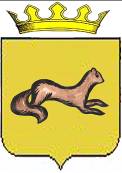 КОНТРОЛЬНО-СЧЕТНЫЙ ОРГАН____ОБОЯНСКОГО РАЙОНА КУРСКОЙ ОБЛАСТИ____306230, Курская обл., г. Обоянь, ул. Шмидта д.6, kso4616@rambler.ruЗАКЛЮЧЕНИЕ №87по результатам финансово-экономической экспертизы проекта постановления Администрации Обоянского района Курской области «Об утверждении изменений в муниципальную программу муниципального района «Обоянский район» Курской области «Развитие образования в Обоянском районе Курской области»» г. Обоянь                                                                                          01 ноября 2021 г.	Основания для проведения экспертно-аналитического мероприятия: Федеральный Закон от 07 февраля 2011г. № 6-ФЗ «Об общих принципах организации и деятельности контрольно-счетных органов субъектов Российской Федерации и муниципальных образований», Решение Представительного Собрания Обоянского района Курской области от 29 марта 2013 г. № 2/23-II «О создании Контрольно-счетного органа Обоянского района Курской области и об утверждении Положения о Контрольно-счетном органе Обоянского района Курской области», Приказ от 28.12.2020 №90 «Об утверждении плана деятельности Контрольно-счетного органа Обоянского района Курской области на 2021 год».	Цель экспертно-аналитического мероприятия: Проведение экспертизы проекта Постановления Администрации Обоянского района Курской области «Об утверждении изменений в муниципальную программу муниципального района «Обоянский район» Курской области «Развитие образования в Обоянском районе Курской области»».	Предмет экспертно-аналитического мероприятия: Проект Постановления Администрации Обоянского района Курской области «Об утверждении изменений в муниципальную программу муниципального района «Обоянский район» Курской области «Развитие образования в Обоянском районе Курской области»».Срок проведения: с 28.10.2021 года по 01.11.2021 года. Исполнители экспертно-аналитического мероприятия: Председатель Контрольно-счетного органа Обоянского района Курской области – Шеверев Сергей Николаевич.Ведущий инспектор Контрольно-счетного органа Обоянского района Курской области - Климова Любовь Вячеславовна.Общие сведения об объекте экспертизы:Проект постановления Администрации Обоянского района Курской области «Об утверждении изменений в муниципальную программу муниципального района «Обоянский район» Курской области «Развитие образования в Обоянском районе Курской области»», направлен в Контрольно-счетный орган Обоянского района Курской области ответственным исполнителем – Управлением образования Администрации Обоянского района Курской области 18.10.2021 (сопроводительное письмо №1282 от 18.10.2021).В ходе проведения экспертизы выявлено:Проект постановления Администрации Обоянского района Курской области «Об утверждении изменений, вносимых в муниципальную программу муниципального района «Обоянский район» Курской области «Развитие образования в Обоянском районе Курской области»», разработан в соответствии со ст.15 Федерального Закона РФ от 06.10.2003 №131-ФЗ «Об общих принципах организации местного самоуправления в Российской Федерации», постановлением Администрации Курской области от 13.04.2021 №358-па «О внедрении модели персонифицированного финансирования  дополнительного образования детей в Курской области», постановлением Главы Обоянского района от 08.10.2013 № 166 «Об утверждении методических указаний  по разработке и реализации муниципальных программ муниципального района «Обоянский район» Курской области на 2014 год и на плановый период  2015 и 2016 годов» (с последующими  изменениями и дополнениями), во исполнение постановления Администрации Обоянского района от 18.09.2018 № 419 «Об утверждении перечня муниципальных программ муниципального района «Обоянский район» Курской области», постановления Администрации Обоянского района  от 21.04.2021 №166 «Об утверждении Правил персонифицированного финансирования дополнительного образования детей в Обоянском районе», решением Представительного Собрания Обоянского района Курской области от 17.12.2020 №16/89-IV «О бюджете муниципального района «Обоянский район» Курской области на 2021 год и плановый период 2022 и 2023 годов».Представленный для экспертизы проект постановления Администрации Обоянского района Курской области предусматривает утверждение изменений в муниципальную программу «Развитие образования в Обоянском районе Курской области»».В соответствии с Решением Представительного Собрания Обоянского района Курской области от 17.12.2020 №16/89-IV «О бюджете муниципального района «Обоянский район» Курской области на 2021 год и на плановый период 2022 и 2023 годов», объем бюджетных ассигнований предусмотренных по ЦСР 030 00 00000 «Муниципальная программа «Развитие образования в Обоянском районе Курской области»» на 2021 год составляет 915344,8 тыс. руб.;Представленный проект предполагает утверждение общей суммы бюджетных ассигнований на реализацию мероприятий программы на 2021 год 915344,8 тыс. руб., что соответствует решению о местном бюджете. В тоже время представленный проект не предполагает изменение общей суммы финансирования на трехлетний период реализации муниципальной программы.ВыводыКонтрольно-счетный орган Обоянского района Курской области предлагает Администрации Обоянского района Курской области рассмотреть возможность принятия проекта с учетом изложенного замечания.Председатель Контрольно-счетного органаОбоянского района Курской области                                              С. Н. Шеверев 